…………………………………………..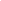 miejscowość, dataPieczęć jednostki kierującejSKIEROWANIE DO HOSPICJUM  doVitalAire sp. z o.o.(dawniej: HELP VitalAire Sp. z o.o. oraz St. Vincent Medical Center Sp. z o.o.)ul. Strzeszyńska 3360-479 Poznańtel.: 61 869 93 88Imię: ………………………………………………………………………………………………………………………………………………………………..Nazwisko: ………………………………………………………………………………………………………………………………………………………..PESEL: ………………………………………………………………………………………………………………………………………………………………Adres zamieszkania: ………………………………………………………………………………………………………………………………………..Telefon: ……………………………………………………………………………………………………………………………………………………………Rozpoznanie: …………………………………………………………………………………………………………………………………………………..…………………………………………………………………………………………………………………………………………………………………………ICD – 10 : …………………………………………………………………………………………………………………………………………………………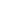 podpis i pieczęć lekarza